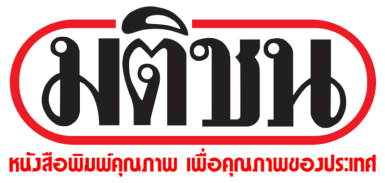              ข่าวประจำวันอังคารที่ 30 มกราคม พ.ศ. 2561 หน้า 9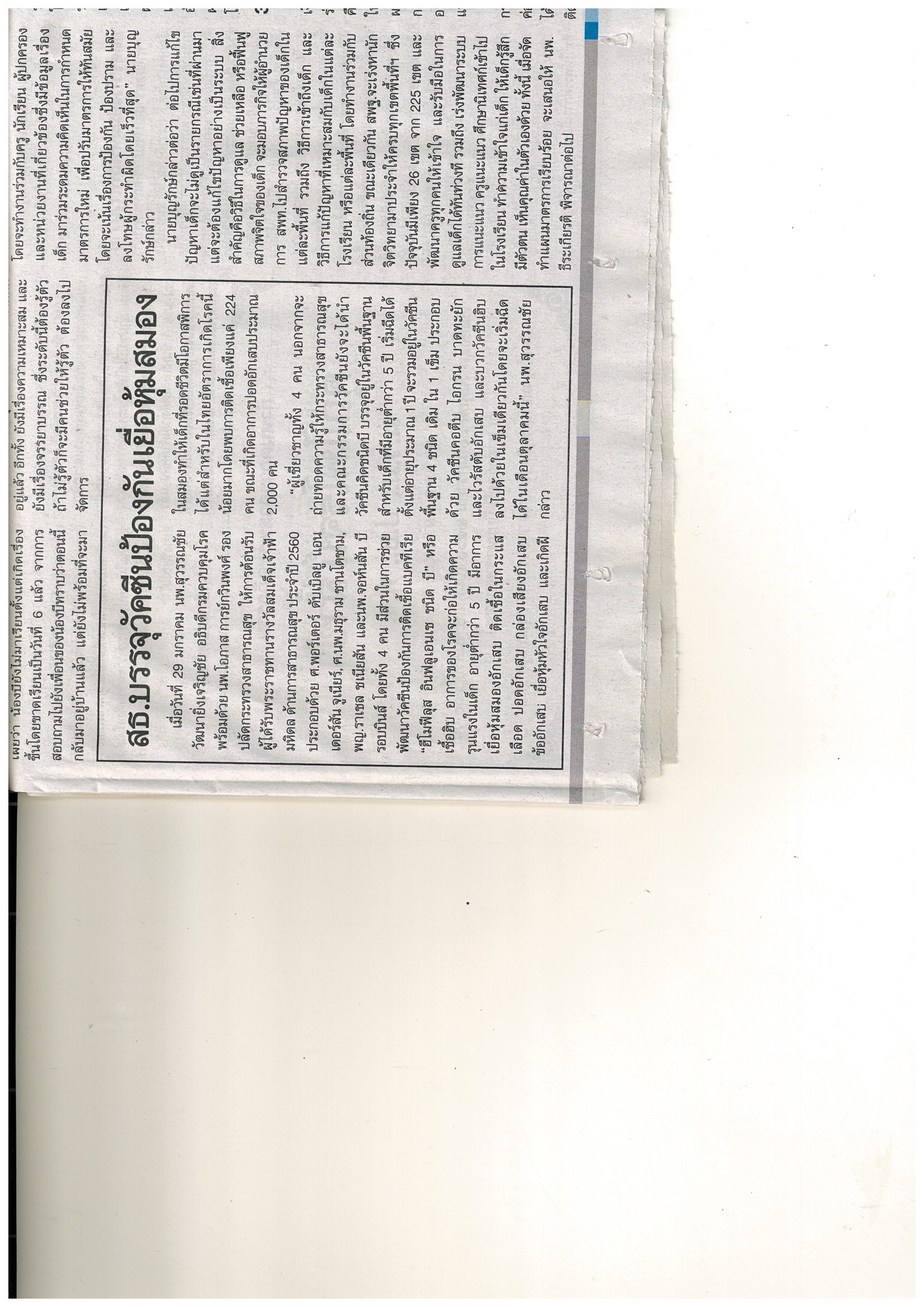 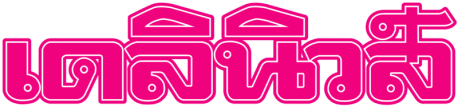 ข่าวประจำวันอังคารที่ 30 มกราคม พ.ศ. 2561 หน้า 9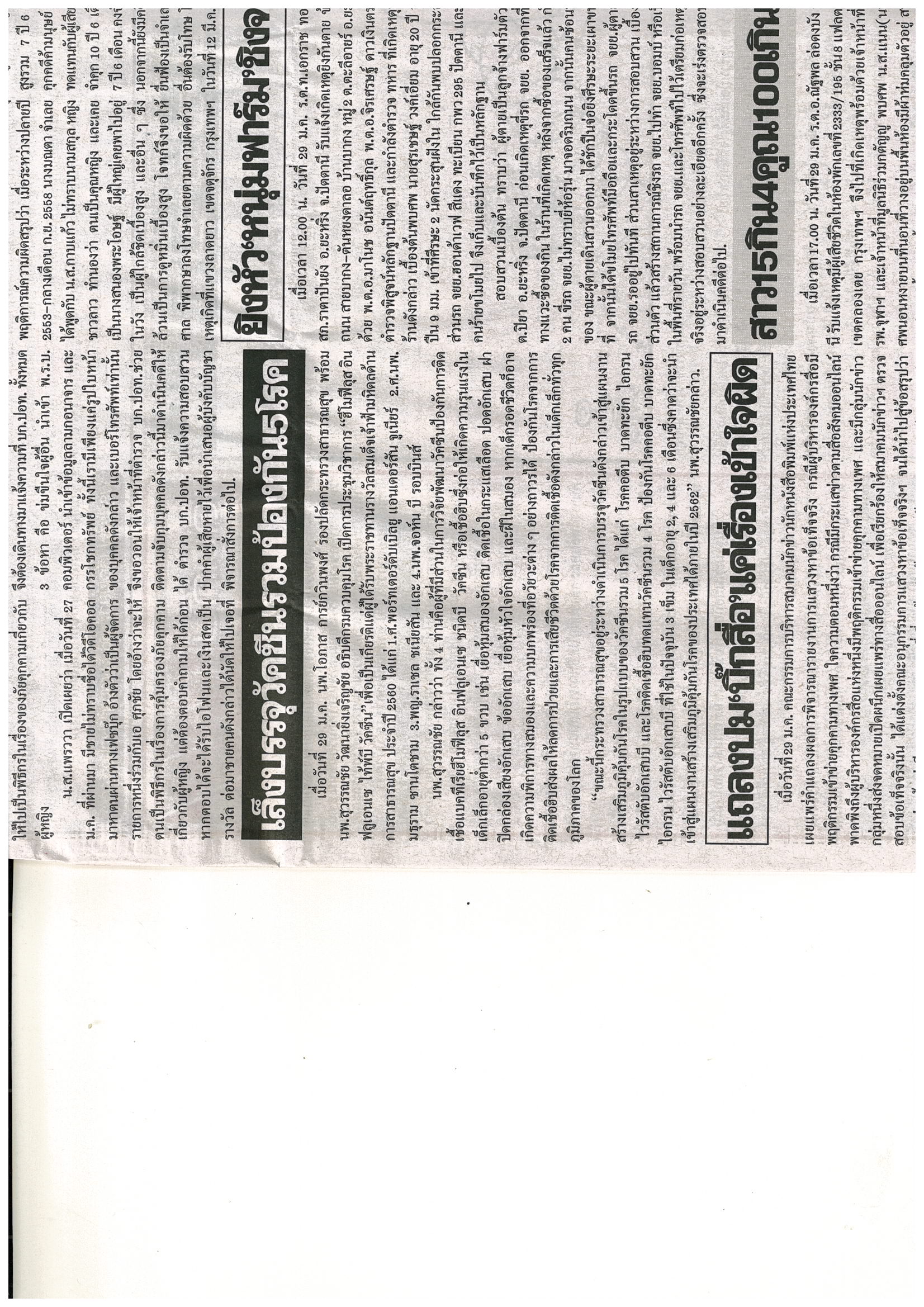 